Virtual VBS 2020 Supply List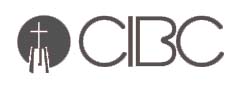 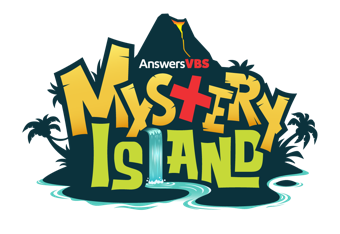 Monday – Day 1Craft Time:  Book cornerWhite printer paperRulerPencilScissorMarkers / crayon / color pencilsGlue stickEnrichment ActivityMicrowave PopcornMeasuring cup setMeasuring spoon set1 brown paper bag1 paper towel1/3 cup corn kernels1 teaspoon oil½ teaspoon salt1 tablespoon butter (optional)Furikake seaweed sprinkle (optional)Mac & CheeseForkMug1/3 cup macaroni4 tablespoons shredded cheese of your choice3 tablespoon milk1/8 teaspoon saltTuesday – Day 2Craft Time: Roll A PicassoPrinter paper (8.5” x 11”)Pencil“Roll A Picasso Pirate” Reference Chart (see attachment)One dice  (If you don’t have a dice, write the numbers 1 thru 6 on separate tiny pieces of paper.  Then, fold up the papers and put them in a cup.  Reach inside to grab a number.)Eraser Ultra Fine Permanent Black Marker (or black pen if you don’t have black marker)Crayons, Markers, Colored Pencils, OR Watercolor PaintEnrichment Activities:  DrawingWhite printer paperPencilEraserRuler (or any straight edge)Wednesday – Day 3Craft Time: Roll Marionette BirdsToilet paper rollWooden stick / chopstick / small branch String or thin ribbonColor paper / color the paper with crayonTape / glue Wiggle eyes (optional)Felt (optional) Leaves (optional) Bead (optional) Enrichment Activity:  Baking Drop BiscuitsCookie sheetAluminum foil (optional)Mixing bowlMeasuring cup setMeasuring spoon setSpatula3 cups (15 ounces) all-purpose flour4 teaspoons sugar1 tablespoon baking powder¼ teaspoon baking soda1¼ teaspoons table saltA little oil2 cups heavy cream2 tablespoons unsalted butter melted (optional)Pastry brush (optional)Thursday – Day 4Craft Time: DrawingWhite printer paperPencilEraserRuler (or any straight edge)Enrichment Activity: GardeningPaper towelPlate4 seeds (any beans and brown rice)Friday – Day 5Enrichment Activity:  Mask MakingT-shirt that you can cut up — big kid’s size L/XL or Adult sizeLarge scissors or fabric scissors, if availablePenPaper — 8½”x 11” paper, scratch is fine